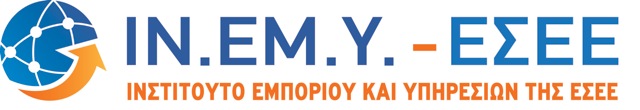 ΠΕΤΡΑΚΗ 8  Τ.Κ. 105 63 - ΑΘΗΝΑ  ΤΗΛ: 210.32.59.170 – FAX: 210.32.59.169Ενημερωτικό Σημείωμα ΘΕΜΑ: Συνοπτική απεικόνιση της υφιστάμενης κατάστασης στον ΟΑΕΕ *Υποσημείωση για τα στοιχεία του Πίνακα 2: Για τους οφειλέτες τα χρέη  των οποίων έχουν βεβαιωθεί στο Κ.Ε.Α.Ο. τα στοιχεία περιλαμβάνουν και 24.805 ενεργές ρυθμίσεις με αντίστοιχο κεφαλαιοποιημένο ποσό 420,7 εκ. – Εξαίρεση τα στοιχεία οφειλετών/οφειλών σε ΟΑΕΕ στα οποία δεν περιλαμβάνονται οι υπαχθέντες σε ρύθμιση.Επεξηγήσεις: (α) = (β) + (ε) + (ζ) + (θ)(γ)  = (δ) + (η)Πίνακας 1(Οκτώβριος 2015)Πίνακας 1(Οκτώβριος 2015)Πίνακας 1(Οκτώβριος 2015)Πίνακας 1(Οκτώβριος 2015)Νέοι ΑσφαλισμένοιΠαλαιοί ΑσφαλισμένοιΣύνολο ΑσφαλισμένωνΣύνολο Ενεργών Ασφαλισμένων396.587321.303717.890Κατηγορίες με τους περισσότερους ενεργούς ασφαλισμένους  1η : 171.8112η:   74.3943η:   73.0184η:   31.5857η :  89.1924η:   58.1681η:   42.5765η:   35.6813η:   31.521Πίνακας 2*(Οκτώβριος 2015)Πίνακας 2*(Οκτώβριος 2015)Πίνακας 2*(Οκτώβριος 2015)Κλιμάκια οφειλώνΑριθμός οφειλετώνΣύνολο οφειλόμενων ποσώνέως 5.000 €95.869163,04 εκ. €5.001 – 10.000 €26.410198,2 εκ. €10.001 – 50.000 €150.0923,96 δις  €50.001 – 100.000 €41.5442,78 δις  €άνω των 100.000 €8.7171,1 δις €       Σύνολο 322.6328,2 δις €Οφειλέτες/Οφειλές σε ΟΑΕΕ (δεν περιλαμβάνονται όσοι οφειλέτες έχουν υπαχθεί σε ρύθμιση)Σύνολο οφειλετών σε ΟΑΕΕΟφειλόμενα ποσάΟφειλέτες/Οφειλές σε ΟΑΕΕ (δεν περιλαμβάνονται όσοι οφειλέτες έχουν υπαχθεί σε ρύθμιση)530.117 (ενεργοί: 297.827)(διακοπέντες: 232.290)10,21 δις €(ενεργοί: 7,79 δις €)(διακοπέντες: 2,42 δις €)Κατηγορίες με τη μεγαλύτερη αναλογία ενεργών οφειλετών/ενεργών ασφαλισμένωνΝέοι ΑσφαλισμένοιΠαλαιοί ΑσφαλισμένοιΚατηγορίες με τη μεγαλύτερη αναλογία ενεργών οφειλετών/ενεργών ασφαλισμένων  6η : 75,7%  7η:  70,4%3η & 5η :  61,3% 2η:   51,6%4η:   50,0%1η:   23,7%  6η : 66,6%  7η:  66,2%10η : 46,6%  5η : 40,3%  2η:  38,6%  3η:  36,0%  4η:  32,6%  1η:  22,1%Κατηγορίες με τα μεγαλύτερα οφειλόμενα ποσά (συνολικά ποσά)  3η : 917,3 εκ. €  7η:  495,6 εκ. €   4η:  462,5 εκ. €   5η:  422,9 εκ. €                   7η:   2,6 δις €  6η:  701,0 εκ. €   4η:  552,8 εκ. €   5η:  502,6 εκ. €Κλιμάκια οφειλής με τους περισσότερους υπόχρεους   Κλιμάκια οφειλών                      ΥπόχρεοιΚλιμάκια οφειλής με τους περισσότερους υπόχρεους 501 - 1.000 €                       →                         27.893  501 - 1.000 €                       →                         27.893 Κλιμάκια οφειλής με τους περισσότερους υπόχρεους 10.001 – 15.000 €              →                         27.519  10.001 – 15.000 €              →                         27.519 Κλιμάκια οφειλής με τους περισσότερους υπόχρεους15.001 – 20.000 €              →                         27.24815.001 – 20.000 €              →                         27.248Κλιμάκια οφειλής με τους περισσότερους υπόχρεους1.001 – 2.000 €                   →                        25.743 1.001 – 2.000 €                   →                        25.743 Κλιμάκια με τα υψηλότερα καταγεγραμμένα οφειλόμενα ποσά   Κλιμάκια οφειλώνΟφειλόμεναποσάΚλιμάκια με τα υψηλότερα καταγεγραμμένα οφειλόμενα ποσά100.000 και άνω                →                         1,1 δις €100.000 και άνω                →                         1,1 δις €Κλιμάκια με τα υψηλότερα καταγεγραμμένα οφειλόμενα ποσά35.001 - 40.000 €               →                       562,9 εκ. €35.001 - 40.000 €               →                       562,9 εκ. €Κλιμάκια με τα υψηλότερα καταγεγραμμένα οφειλόμενα ποσά 40.001 - 45.000 €              →                      547,05 εκ. € 40.001 - 45.000 €              →                      547,05 εκ. €Κλιμάκια με τα υψηλότερα καταγεγραμμένα οφειλόμενα ποσά30.001 – 35.000 €             →                        544,0 εκ. €30.001 – 35.000 €             →                        544,0 εκ. €Κλιμάκια με τα υψηλότερα καταγεγραμμένα οφειλόμενα ποσά25.001 – 30.000 €             →                       516,83 εκ. €25.001 – 30.000 €             →                       516,83 εκ. €Πίνακας 3Αιτήσεις υπαγωγής σε χαμηλότερη ασφαλιστική κατηγορία (έως 7/1/2016)Συνολικός αριθμός: 220.027:εκ των οποίων 110.427 (50,2%) για μετάταξη στη 2η χαμηλότερη κατηγορίαεκ των οποίων 62.842 (28,6%)  για μετάταξη στη 3η χαμηλότερη κατηγορίαεκ των οποίων 46.758 (21,2%) για μετάταξη στην αμέσως προηγούμενη κατηγορίαΠίνακας 4: Ρυθμίσεις ληξιπρόθεσμων οφειλών σε ΟΑΕΕ(έως 13/11/2015)Πίνακας 4: Ρυθμίσεις ληξιπρόθεσμων οφειλών σε ΟΑΕΕ(έως 13/11/2015)Πίνακας 4: Ρυθμίσεις ληξιπρόθεσμων οφειλών σε ΟΑΕΕ(έως 13/11/2015)Πίνακας 4: Ρυθμίσεις ληξιπρόθεσμων οφειλών σε ΟΑΕΕ(έως 13/11/2015)Πίνακας 4: Ρυθμίσεις ληξιπρόθεσμων οφειλών σε ΟΑΕΕ(έως 13/11/2015)Ν. 4321/2015(έως 100 δόσεις)Ν. 4305/2014(έως 12 δόσεις)Ν. 4152/2013Ν. 4152/2013Ν. 4321/2015(έως 100 δόσεις)Ν. 4305/2014(έως 12 δόσεις)Νέα ΑρχήΠάγια ΡύθμισηΣυνολική Κεφαλαιοποιημένη οφειλή  (α)1,23 δις €275,0 εκ. €323,7 εκ. €245,6 εκ. €Ενεργή Κεφαλαιοποιημένη οφειλή (β)0,84 δις €58,8 εκ. €16,1 εκ. €23,2 εκ. €Πλήθος ρυθμίσεων (γ)106.69430.83240.29151.954Πλήθος Ενεργών ρυθμίσεων (δ)84.77813.57614.08713.823  Εφάπαξ εξόφληση (ε)27,3 εκ. €15,1 εκ. €28,8 εκ. €20,0 εκ. €Εξόφληση μέσω δόσεων (ζ)68,0 εκ. €21,7 εκ. €59,8 εκ. €68,7 εκ. €Απώλειες (πλήθος) (η)21.91617.25626.20438.131Απώλειες (θ)295,7 εκ. €179,4 εκ. €219,0 εκ. €133,6 εκ. €